ЧЕРКАСЬКА ОБЛАСНА РАДАГОЛОВАР О З П О Р Я Д Ж Е Н Н Я24.04.2019                                                                                        № 190-рПро надання відпусткиЮЛІНІЙ Г.О.Відповідно до статті 56 Закону України «Про місцеве самоврядування
в Україні», статей 6, 10, 12, 24 Закону України «Про відпустки», враховуючи рішення обласної ради від 16.12.2016 № 10-18/VII «Про управління суб’єктами
та об’єктами спільної власності територіальних громад сіл, селищ, міст Черкаської області» (зі змінами), контракт із керівником комунального підприємства, що є
в обласній комунальній власності від 07.03.2018, укладений із Юліною Г.О.,
зі змінами, внесеними додатковою угодою від 02.01.2019:1. НАДАТИ ЮЛІНІЙ Ганні Олексіївні, завідувачу комунального підприємства «Черкаська центральна районна аптека № 5 Черкаської обласної ради», частину щорічної основної відпустки за робочий рік із 10 грудня 2018 року до 09 грудня 2019 року тривалістю 18 календарних днів, із 06 травня 2019 року
до 24 травня 2019 року включно.2. ВИПЛАТИТИ ЮЛІНІЙ Ганні Олексіївні грошову компенсацію за 7 днів щорічної додаткової відпустки за робочий рік із 10 грудня 2016 року до 09 грудня 2017 року.3. ВИПЛАТИТИ ЮЛІНІЙ Ганні Олексіївні матеріальну допомогу
на оздоровлення у розмірі посадового окладу.4. ПОКЛАСТИ на Репецьку Євгенію Андріївну, фармацевта комунального підприємства «Черкаська центральна районна аптека № 5 Черкаської обласної ради», виконання обов’язків директора цього підприємства на період відпустки Юліної Ганни Олексіївни, із 06 травня 2019 року до 24 травня 2019 року включно.5. Контроль за виконанням розпорядження покласти на юридичний відділ виконавчого апарату обласної ради.Підстава: заява Юліної Г.О. від 10.04.2019.Перший заступник голови						     В. Тарасенко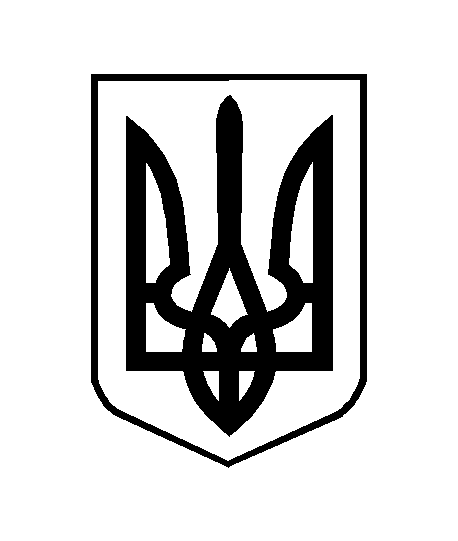 